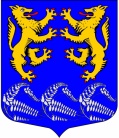 СОВЕТ ДЕПУТАТОВМУНИЦИПАЛЬНОГО ОБРАЗОВАНИЯ«ЛЕСКОЛОВСКОЕ СЕЛЬСКОЕ ПОСЕЛЕНИЕ»ВСЕВОЛОЖСКОГО МУНИЦИПАЛЬНОГО РАЙОНАЛЕНИНГРАДСКОЙ ОБЛАСТИЧЕТВЕРТОГО СОЗЫВА                                                                  Р Е Ш Е Н ИЕ                                                                                                                              03.03.2021 г.                                                                                                     №10  дер. Верхние ОселькиО внесении изменений в решение                                                                                           совета депутатов от 23.12.2020 № 56                                                                                            «О бюджете муниципального образования                                                                                             «Лесколовское сельское поселение»Всеволожского муниципального районаЛенинградской области на 2021год и на плановый период 2022 и 2023 годов»В соответствии с Федеральным законом от 06 октября 2003года № 131-ФЗ «Об общих принципах организации местного самоуправления в Российской Федерации», руководствуясь Уставом муниципального образования «Лесколовское сельское поселение» Всеволожского муниципального района Ленинградской области, утверждённого решением совета депутатов МО «Лесколовское сельское поселение» от 26 мая 2016 года №19 , совет депутатов муниципального образования  «Лесколовское сельское поселение» Всеволожского муниципального района Ленинградской области принял  РЕШЕНИЕ:1.   Внести в решение совета депутатов от 23.12.2020№ 56 «О бюджете муниципального образования «Лесколовское сельское поселение» Всеволожского муниципального района Ленинградской области на 2021 год и на плановый период 2022 и 2023 годов» следующие изменения:         1.1 Статью 1 «Основные характеристики бюджета муниципального образования «Лесколовское сельское поселение» на 2021 год и на плановый период 2022 и 2023 годов изложить в новой редакции: 1. Утвердить основные характеристики бюджета МО «Лесколовское сельское поселение» 2021 год и на плановый период 2022 и 2023 годов: (Приложение № 1).прогнозируемый общий объем доходов бюджета МО «Лесколовское сельское поселение» в сумме 410 466,9 тысячи рублей;общий объем расходов бюджета МО «Лесколовское сельское поселение» в сумме 410 466,9 тысячи рублей.прогнозируемый общий объем доходов бюджета МО «Лесколовское сельское поселение» на 2022 год в сумме 87286,7 тысячи рублей;общий объем расходов бюджета МО «Лесколовское сельское поселение» на 2022 год в сумме 87286,7 тысячи рублей.        прогнозируемый общий объем доходов бюджета МО «Лесколовское сельское поселение» на 2023 год в сумме 61090,1 тысячи рублей;общий объем расходов бюджета МО «Лесколовское сельское поселение» на 2023 год в сумме 61090,1 тысячи рублей.          1.2. Утвердить «Расходы бюджета муниципального образования «Лесколовское сельское поселение» Всеволожского муниципального районаЛенинградской области 2021 год и на плановый период 2022 и 2023 годов по целевым статьям (муниципальным программам и непрограммным направлениям деятельности), группам и подгруппам видов расходов классификации расходов бюджетов» в новой редакции (Приложение № 5).           1.3.      Утвердить «Распределение бюджетных ассигнований по разделам и подразделам, целевым статьям и видам расходов классификации расходов бюджета МО «Лесколовское сельское поселение» на 2020 год и на плановый период 2021 год и на плановый период 2022 и 2023 годов» в новой редакции (Приложение № 6).            1.4. Утвердить «Ведомственная структура расходов                                                                                                                                                    бюджета муниципального образования «Лесколовское сельское поселение» на 2021 год и на плановый период 2022 и 2023 годов» в новой редакции (Приложение № 7).        2. Опубликовать настоящее решение в газете «Лесколовские вести» и на официальных сайтах муниципального образования в информационно - телекоммуникационной сети Интернет.   Решение вступает в силу после его опубликования.Настоящее решение направить в уполномоченный орган – орган исполнительной власти Ленинградской области, уполномоченный Правительством Ленинградской области на осуществление деятельности по организации и ведению регистра муниципальных нормативных правовых актов Ленинградской области, для внесения в федеральный регистр муниципальных нормативных правовых актов.Контроль за исполнением возложить на постоянную депутатскую комиссию по бюджету, предпринимательству, налогам, инвестициям и экономическому развитию, территориальному планированию, использованию земель и экологии.Глава муниципального образования                                                  А.Л. Михеев  